Contribution by [entity]TITLEAd Hoc Group of the CWG-FHR on the ITU Regional Presence ReviewFirst meeting - Virtual, 23 March 2021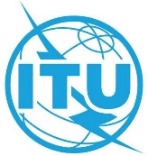 Document CWG-FHR-AH-RegPres-1/xx-EXx March 2021English onlySummaryAction required____________References